Муниципальное образование город ТоржокТоржокская  городская ДумаРЕШЕНИЕ29.11.2018                                                                                                                    	  № 175О городском конкурсе «Новотор года» в муниципальном образовании город ТоржокРуководствуясь статьей 8 Закона Тверской области от 14.03.2003 № 13-ЗО 
«О наградах Тверской области», подпунктом 17 пункта 3 статьи 32 Устава муниципального образования город Торжок, в целях выявления и поощрения граждан города Торжка, внесших значительный вклад в развитие различных сфер деятельности и способных влиять на формирование культурного, экономического, общественного имиджа муниципального образования, а также определения правовых и организационных основ присвоения Звания «Новотор года», Торжокская городская Дума
решила:1. Учредить награду города Торжка: звание «Новотор года».2. Утвердить Положение о городском конкурсе «Новотор года» в муниципальном образовании город Торжок согласно приложению.3. Финансирование расходов, связанных с проведением городского конкурса, осуществляется за счет средств муниципального образования город Торжок.   4. Признать утратившими силу:4.1. решение городского Собрания депутатов от 10 апреля 2001 года № 24 
«О конкурсе «Новотор года»;4.2. решения Торжокской городской Думы:4.2.1. от 17.05.2007 № 92 «О внесении изменений в Положение о городском конкурсе «Новотор года»4.2.2. от 26.02.2009 № 189 «О внесении изменений в Положение о городском конкурсе «Новотор года»;4.2.3. от 26.03.2013 № 166 «О внесении изменений в Положение о городском конкурсе «Новотор года»;4.2.4. от 18.02.2016 № 17 «О внесении изменений в решение Торжокской городской Думы от 26.03.2013 № 166»;4.2.5. от 19.04.2018 № 141 «О внесении изменений в решение Торжокской городской Думы от 26.03.2013 № 166».	5. Настоящее Решение вступает в силу со дня его официального опубликования и  подлежит размещению в свободном доступе на официальных сайтах администрации города Торжка и Торжокской городской Думы в информационно-телекоммуникационной сети Интернет.И.о. Председателя Торжокской городской Думы                                 Н.А. ВолковскаяГлава муниципального образования город Торжок 	                       В.А. МеньщиковУтвержденорешением Торжокской городской Думыот 29.11.2018 № 175(приложение)Положениео городском конкурсе «Новотор года» в муниципальном образовании город Торжок1. Общие положения1.1. Настоящее Положение определяет порядок и условия организации и проведения городского конкурса «Новотор года» (далее – конкурс).1.2. Конкурс проводится с целью выявления и поощрения граждан города Торжка, внесших значительный вклад в развитие различных сфер деятельности и способных влиять на формирование культурного, экономического, общественного имиджа города Торжка, достигших профессиональных успехов за предшествующий год, а также определения правовых и организационных основ присвоения звания «Новотор года».1.3. Организатором конкурса является администрация муниципального образования город Торжок.1.4. Конкурс проводится ежегодно с 01 марта по 01 апреля.1.5. Звание «Новотор года» присваивается решением Торжокской городской Думы.2. Порядок организации конкурса2.1. В целях обеспечения открытости и объективного проведения конкурса правовым актом администрации муниципального образования город Торжок на период проведения конкурса утверждается состав конкурсной комиссии на основе соблюдения принципов:1) добровольности участия членов комиссии в деятельности комиссии;2) равноправия, самостоятельности и независимости членов комиссии;3) исключения возможности возникновения конфликтов интересов, которые могли бы повлиять на принимаемые комиссией решения.2.2. Конкурсная комиссия состоит из председателя комиссии, заместителя председателя, секретаря и членов комиссии.2.3. В состав конкурсной комиссии включаются муниципальные служащие, депутаты Торжокской городской Думы, члены общественных организаций. К работе конкурсной комиссии могут привлекаться независимые эксперты.2.4. Основной формой работы конкурсной комиссии являются заседания. Заседание считается правомочным, если на нем присутствует не менее 2/3 от общего числа её членов. 2.5. Решения конкурсной комиссии принимаются открытым голосованием простым большинством голосов из числа членов комиссии, присутствующих на заседании.При равенстве голосов членов конкурсной комиссии голос председательствующего на заседании является решающим.2.6. Результаты голосования комиссии оформляются в виде протоколов, которые подписываются председательствующим на заседании комиссии и секретарем.  2.7. Решение о проведении конкурса оформляется правовым актом администрации города.2.8. Извещение о проведении конкурса публикуется в официальных печатных средствах массовой информации, определенных Уставом муниципального образования город Торжок, а также размещается в информационно-телекоммуникационной сети Интернет на официальном сайте администрации города не позднее чем за 10 календарных дней до начала срока приема заявок на участие в конкурсе и включает следующие сведения:2.8.1. правовой акт администрации города о проведении конкурса;2.8.2. сроки приема заявок на участие в конкурсе, включая дату начала и окончания приема заявок;2.8.3. время и место приема заявок на участие в конкурсе, почтовый адрес для направления заявок на участие в конкурсе;2.8.4. контактные телефоны для получения консультаций по вопросам подготовки заявок на участие в конкурсе;2.8.5. требования к участникам конкурса.3. Порядок выдвижения кандидатов на участи в конкурсе и подведение его итогов3.1. Выдвижение кандидатов для участия в конкурсе осуществляется предприятиями, учреждениями, организациями, общественными объединениями, независимо от их организационно-правовой формы, творческими коллективами, органами местного самоуправления муниципального образования город Торжок (далее - организация). 3.2. Для участия в конкурсе от каждой организации может быть выдвинут только один кандидат.Самовыдвижение граждан для участия в конкурсе не допускается.3.3. Документы кандидатов для участия в конкурсе представляются в конкурсную комиссию в сроки, указанные в извещении о проведении конкурса.3.3. Перечень документов включает: 3.3.1. ходатайство организации о присвоении гражданину звания «Новотор года», которое должно содержать анкетные данные, основные биографические данные претендента, подробное изложение его конкретных заслуг и достижений, личного вклада в определенной сфере деятельности. К ходатайству могут прилагаться копии наградных документов, а также другие материалы, характеризующие достижения кандидата;3.3.2. протокол заседания собрания, конференции или иного коллегиального органа организации;3.3.3. письменное согласие кандидата на обработку его персональных данных по форме согласно приложению 1 к настоящему Положению.   3.4. При выдвижении кандидатов для участия в конкурсе органами местного самоуправления муниципального образования город Торжок, представляются документы, указанные в подпунктах 3.3.1 – 3.3.3 пункта 3.3 настоящего Положения, а также:3.4.1. ходатайство, подписанное Главой города (в случае выдвижения кандидата по инициативе Главы города);3.4.2. ходатайство, подписанное председателем Совета Торжокской городской Думы и протокол (выписка из протокола) заседания Совета (в случае выдвижения кандидата по инициативе Торжокской городской Думы). 3.5. Конкурсная комиссия рассматривает представленные документы в течение 10 рабочих дней со дня окончания приема заявок на участие в конкурсе.3.6. Непредставление, неполное предоставление документов, предусмотренных пунктами 3.3 – 3.4 настоящего Положения, а также несоответствие документов, требованиям, указанным в подпункте 3.3.1 пункта 3.3 настоящего Положения является основанием для отказа конкурсной комиссией кандидату в участии в конкурсе.4. Подведение итогов конкурса 4.1. После рассмотрения документов, представленных организациями на присвоение звания «Новотор года», конкурсная комиссия открытым голосованием простым большинством голосов из числа присутствующих на ее заседании принимает решение о представлении в Торжокскую городскую Думу материалов на кандидатов для принятия решения о присвоении звания «Новотор года».Число кандидатов, представленных в Торжокскую городскую Думу, не может быть менее двух.Материалы на кандидатов направляются в Торжокскую городскую Думу не позднее трех рабочих дней со дня принятия решения конкурсной комиссией.4.2. После обсуждения депутатами Торжокской городской Думы представленных документов на кандидатов, решение о победителе конкурса принимается тайным голосованием. Победителем признается кандидат, набравший простое большинство голосов от числа присутствующих на заседании Торжокской городской Думы депутатов.4.3. Решение Торжокской городской Думы о присвоении звания «Новотор года» подлежит официальному опубликованию в средствах массовой информации, а также размещению в свободном доступе на официальных сайтах администрации города Торжка и Торжокской городской Думы в информационно-телекоммуникационной сети Интернет.5. Награждение победителя конкурса5.1. Победителю конкурса присваивается звание «Новотор года» с вручением диплома и памятной ленты «Новотор года».Описание диплома о присвоении звания «Новтор года» и его форма, а также описание памятной ленты установлены приложениями 2-4 к настоящему Положению.5.2. Лицам, удостоенным знания «Новотор года», выплачивается единовременная поощрительная выплата в двукратном размере минимальной оплаты труда, установленным действующим законодательством на дату принятия решения Торжокской городской Думой о победителе конкурса.5.3. Награждение победителя конкурса «Новотор года» проводится в торжественной обстановке на общегородском мероприятии.5.4. Фотография победителя помещается на городском стенде «Ими гордится город».5.5. Сведения о лицах, удостоившихся звания «Новотор года» заносятся в реестр наград, оформляемый общим отделом администрации города Торжка.6. Источники финансирования.Финансовое обеспечение проведения конкурса, включая расходы, связанные с приобретением наградной атрибутики, выплатой единовременного поощрения, изготовление и монтаж фотографии на городской стенд «Ими гордится город», производится за счет средств бюджета муниципального образования город Торжок, предусмотренные решением Торжокской городской Думы о бюджете на соответствующий финансовый год и плановый период администрации города Торжка.7. Заключительные положенияЛица, имеющие звание «Новотор года», могут быть вновь представлены к присвоению звания «Новотор года» за новые достижения, но не ранее чем через три года после предыдущего присвоения.  Приложение 1к Положению о городском конкурсе «Новотор года» в муниципальном образовании город Торжок,утвержденному решением Торжокской городской Думы от 29.11.2018 № 175Согласие на обработку персональных данных Я, _____________________________________________________________________,(Фамилия, имя, отчество (последнее при наличии) субъекта персональных данных)зарегистрирован(а) по адресу: _______________________________________________________________________________________________________________________________,Паспорт гражданина Российской Федерации: _____________________________________ ___________________________________________________________________________,(серия, номер, когда и кем выдан)даю согласие на обработку моих персональных данных в связи с выдвижением моей кандидатуры на присвоение звания «Новотор года».Перечень персональных данных, на обработку которых дается согласие:1. Год, месяц, дата и место рождения;2. социальное положение;3. идентификационный номер налогоплательщика;4. номер страхового свидетельства государственного пенсионного страхования. Перечень действий с персональными данными, на совершение которых дается согласие, общее описание используемых оператором способов обработки:1. получение персональных данных у субъекта персональных данных, а также у третьих лиц;2. хранение персональных данных (в электронном виде и на бумажном носителе);3. уточнение (обновление, изменение) персональных данных;4. передача персональных данных субъекта в порядке, предусмотренном законодательством Российской Федерации.Я оставляю за собой право требовать уточнения своих персональных данных, их блокирования или уничтожения в случае, если персональные данные являются неполными, устаревшими, недостоверными, незаконно полученными или не являются необходимыми для целей обработки, а также отзыва настоящего согласия по личному заявлению.					     _____________________		_______________					          (подпись субъекта персональных данных)		           (расшифровка подписи)	                                                                                            «___» ______________ 20 __  годаПриложение 2к Положению о городском конкурсе «Новотор года» в муниципальном образовании город Торжок,утвержденному решением Торжокской городской Думы от 29.11.2018 № 175Описание диплома о присвоении звания«Новотор года»Диплом о присвоении звания «Новотор года» (далее - диплом) представляет собой лист плотной мелованной бумаги формата А4 (297 х 205 мм).На расстоянии 10 мм от края на листе диплома размещена орнаментная рамка, выполненная способом тиснения фольгой золотого цвета.В верхней части диплома на расстоянии 10 мм от края рамки, по центру расположено цветное графическое изображение герба города Торжка.Ниже на расстоянии 10 мм от графического изображения герба города Торжка располагается надпись «Муниципальное образование город Торжок Тверской области» способом тиснения фольгой золотого цвета.На расстоянии 10 мм нижеуказанной надписи располагается надпись «Торжокская городская Дума», выполненная тиснеными буквами черного цвета.Ниже на расстоянии 10 мм от предыдущей надписи располагается надпись «Диплом», выполненное заглавными буквами способом тиснения фольгой голубого цвета.Ниже от предыдущей строки указываются фамилия, имя и отчество (при наличии) лица, удостоенного звания «Новотор года», указывается его место работы (службы) и должность (при наличии), выполненные буквами черного цвета, далее на следующей строке слова: «удостоен звания» буквами черного цвета, далее по центру листа слова         «Новотор года», выполненные заглавными буквами способом тиснения золотого цвета.Далее располагается текст, в котором излагаются основания присвоения указанного звания по тексту соответствующего решения Торжокской городской Думы.Диплом подписывается Председателем Торжокской городской Думы и заверяется её печатью.Внизу по центру диплома указывается дата решения Торжокской городской Думы о присвоении звания.Диплом помещается в специальную деревянную (багетную) рамку под стеклом.Приложение 3к Положению о городском конкурсе «Новотор года» в муниципальном образовании город Торжок,утвержденному решением Торжокской городской Думы от 29.11.2018 № 175Образец диплома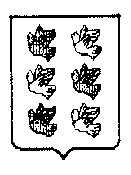 Приложение 4к Положению о городском конкурсе «Новотор года» в муниципальном образовании город Торжок,утвержденному решением Торжокской городской Думы от 29.11.2018 № 175Описание памятной ленты, вручаемой победителю городского конкурса «Новотор года»Памятная лента, вручаемая победителю городского конкурса «Новотор года», представляет собой одну атласную полосу голубого цвета размером 2500 х 170 мм, по краям ленты отделка - бахрома желтого цвета.По центру полосы располагается надпись «Новотор года - ……», вышитая шелковой нитью желтого цвета. Высота букв надписи составляет 40 мм.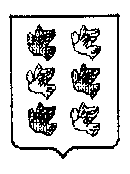 